Отдел образования Дятловского райисполкомагосударственное учреждение образования « Средняя школа №3 г.Дятлово» Тема урока: “Строчная буква т” первый класс                                                           Шмыгин Ольга Францевна,                                                                    учитель начальных классов                                                                   высшей  квалификационной категорииДятлово 2020Цель: планируется, что к концу урока учащиеся будут знать: правила написания строчной буквы т,будут уметь: правильно, без искажений писать строчную букву т, её соединение в словах.Задачи:-познакомить учащихся с написанием строчной буквы т; -упражнять в написании ранее изученных букв и способов соединения их в словах;    -совершенствовать умения распознавать изученные буквы, уметь отличать их от звука; записывать слова с проговариванием;  -содействовать развитию внимания, логического мышления, творческих способностей; формировать  толерантные отношения в коллективе. Оборудование: учебное пособие « Пропись 1»; алфавит; плакат с буквами; предметные картинки с изображениями телевизор, телефон, торт, тигр, тетради; картинки с элементами букв; карточка с изображением маленькой прописной буквы т: «волшебная линеечка» для рефлексии.   Ход  урокаОрганизационный  моментПрозвенел долгожданный звонок.Вас, ребята, позвал на урок.Время зря мы не теряемИ работать начинаем.                 И. Шарилова2. Повторение изученного материала * Игра « Дополни предложения»Я начинаю говорить  предложения, а вы продолжаете.- Звуки бывают ….. (гласные и согласные)- Согласные звуки бывают… ( твёрдые и мягкие).- Согласные бывают … ( звонкими и глухими).- Гласные звуки бывают… ( ударными и безударными).-Звуки слышим, а буквы … (пишем).Игра « Сложите из элементов и назовите букву»Я вам раздам  конверт с  элементами букв , а вы сложите из них изученные буквы.( демонстрация сложенных букв на доске)3.Подготовительная работа* БеседаНа доске расположены предметные картинки с изображениями телевизор, телефон, торт, тигр, тетрадь.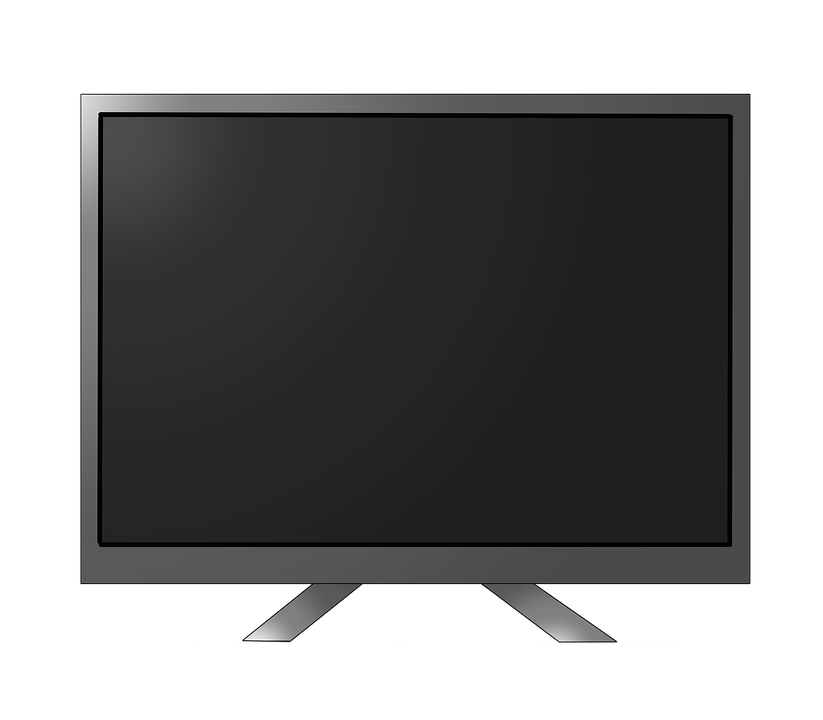 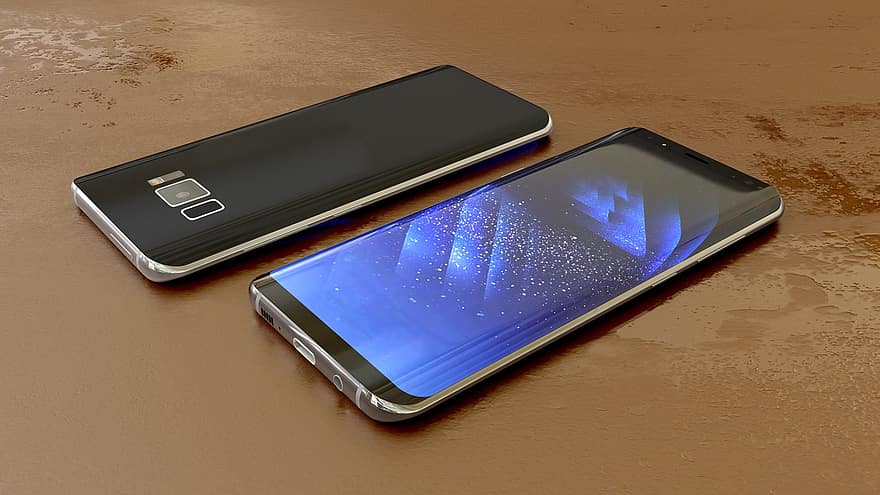 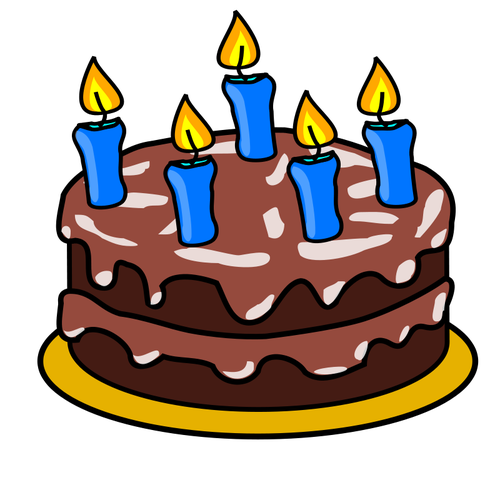 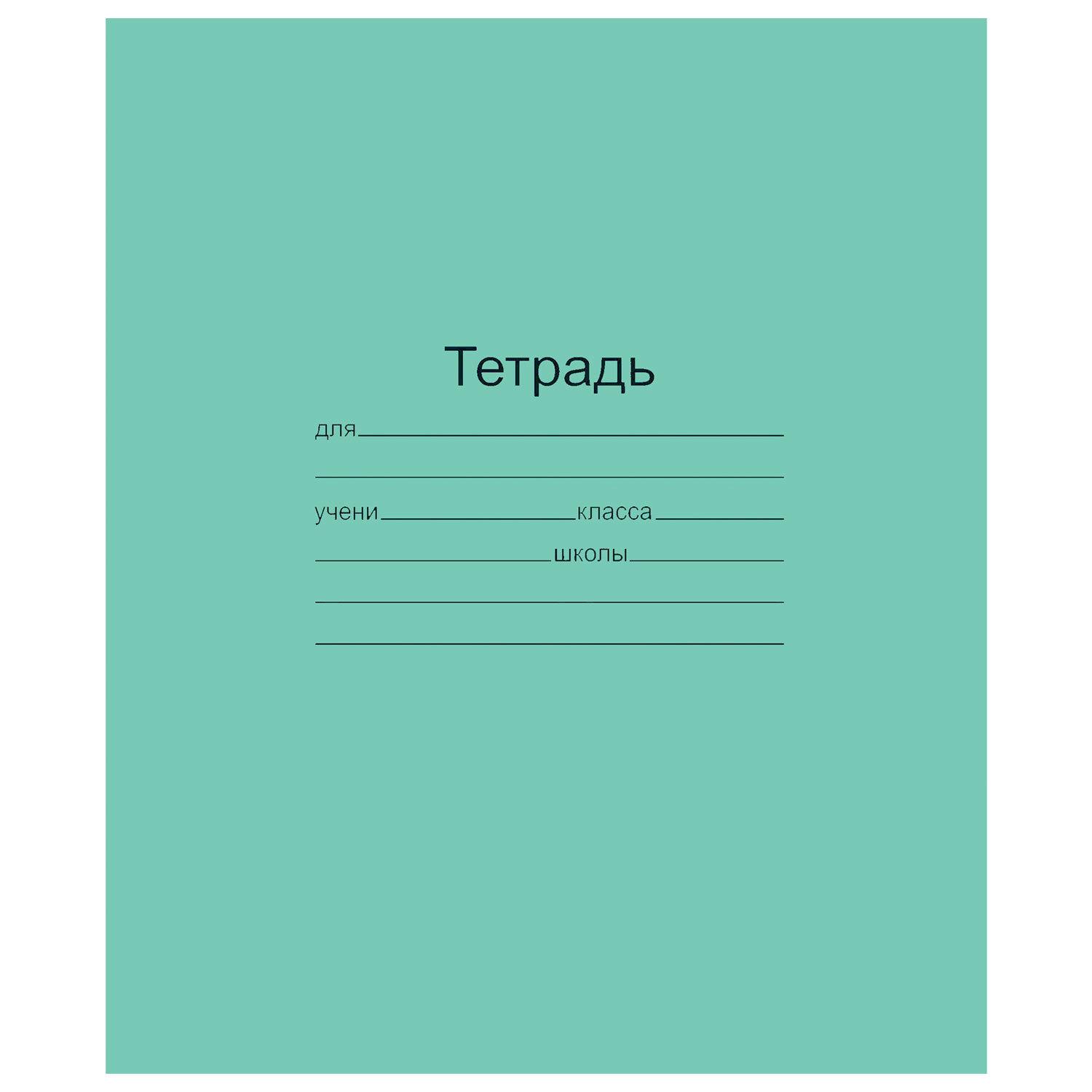 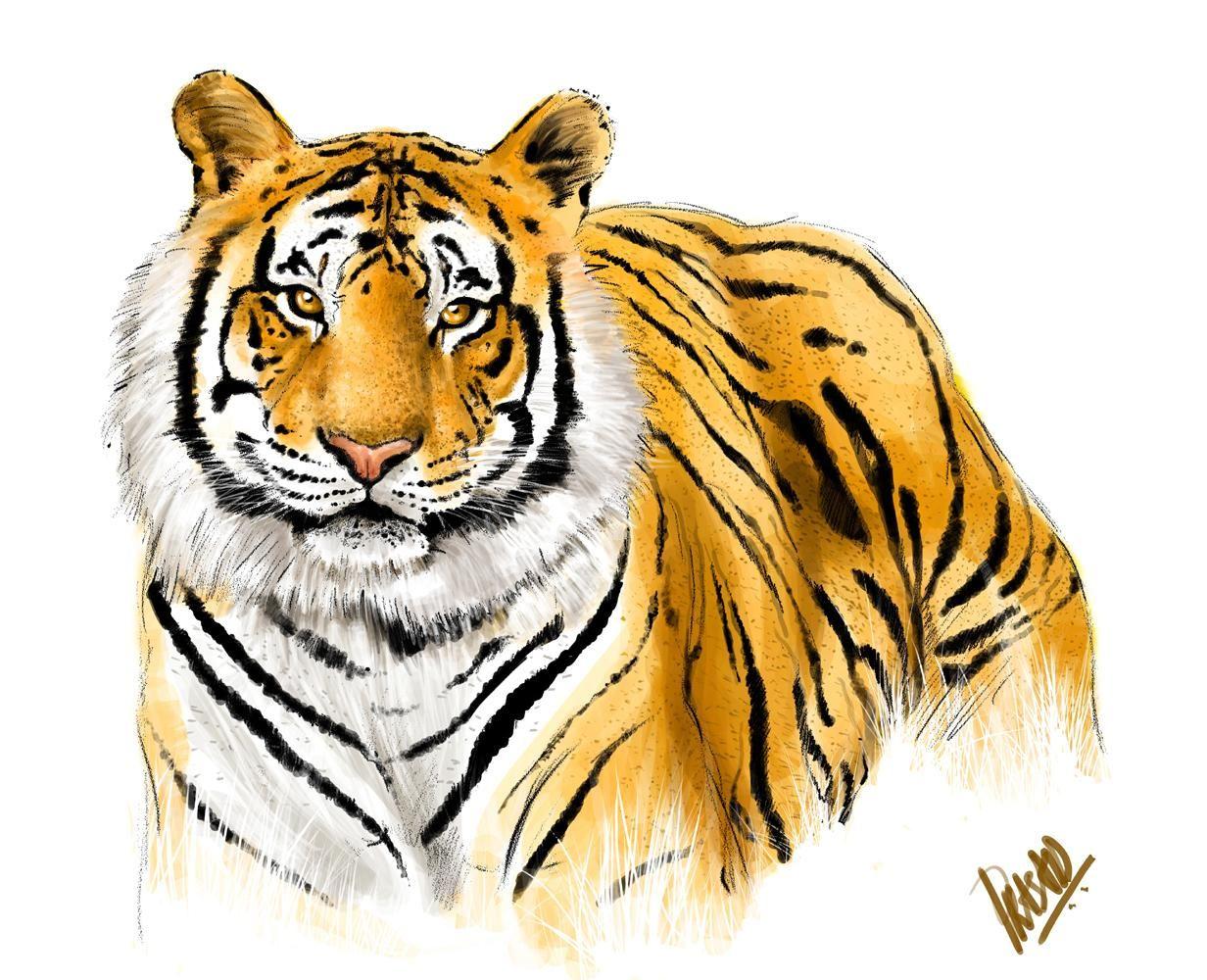   Произнесите хором, что изображено на картинках?- Какой первый звук в этих словах? - Дайте ему характеристику.( С помощью шестиугольников)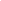 - Какой буквой обозначим эти звуки? ( вывешиваю в центр шестиугольник с этой буквой)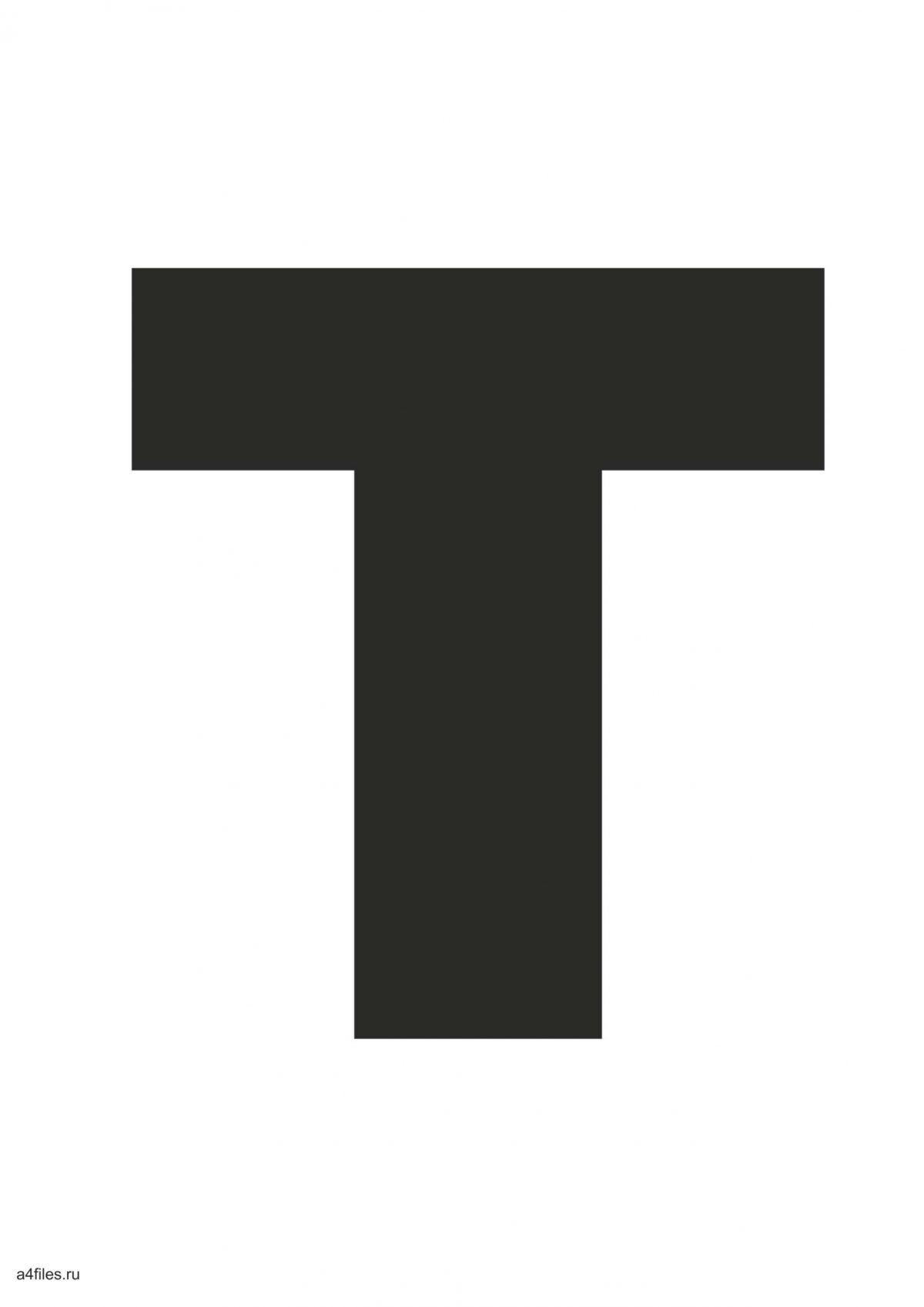 * Сравнение печатной и письменной строчных букв т- На что похожа печатная буква т? ( На антенну, молоток)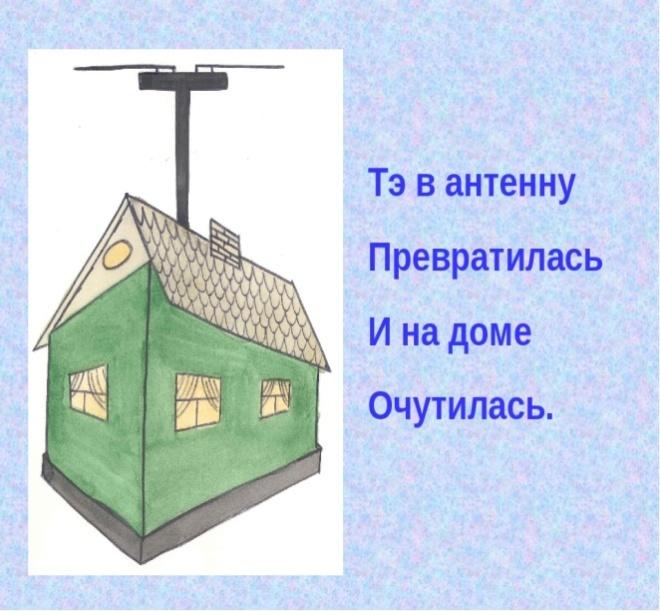 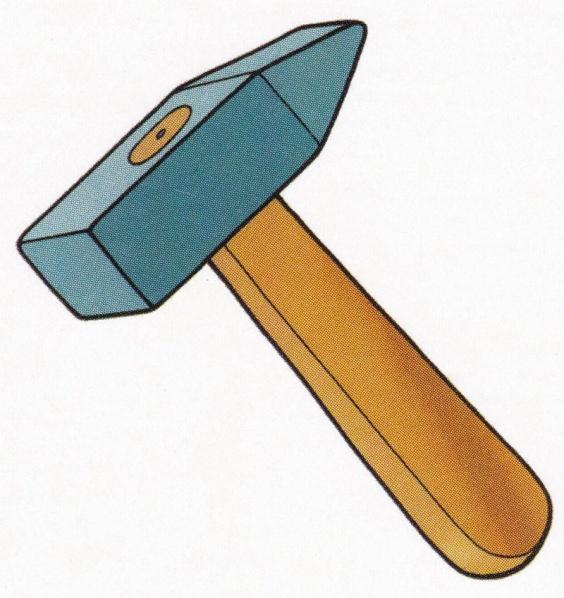 Отвечайте, кто знаток:Это что за молоток?                  Е. Тарлапан- Покажите размещение буквы т в алфавите.* Графический анализ строчной буквы т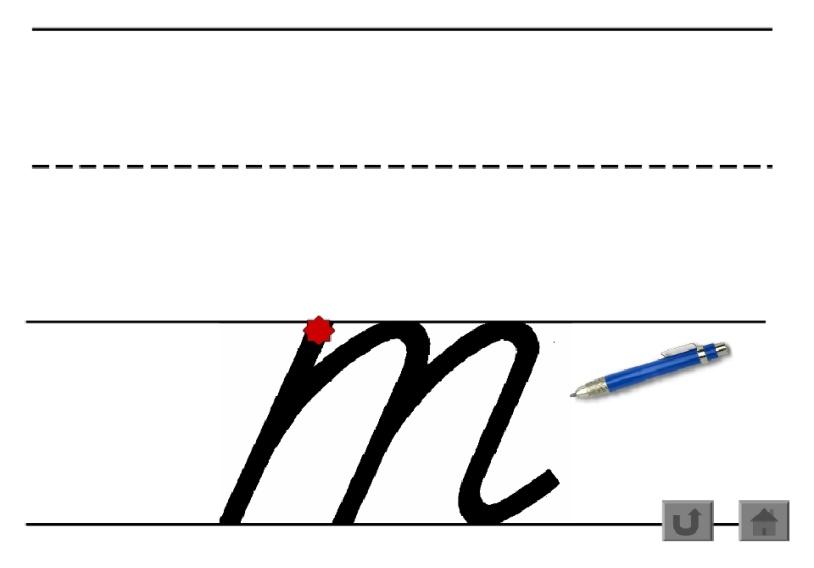 - Из каких элементов состоит строчная буква т? ( выбирают пазлы с нужными элементами)( Из прямой линии, прямой линии с закруглением вверх, линии с закруглениями с двух сторон.)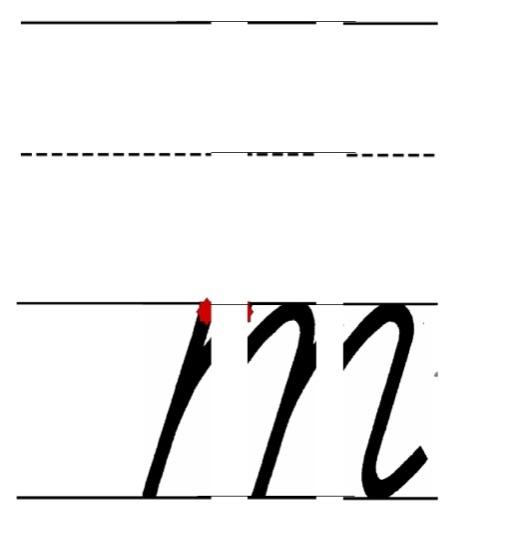 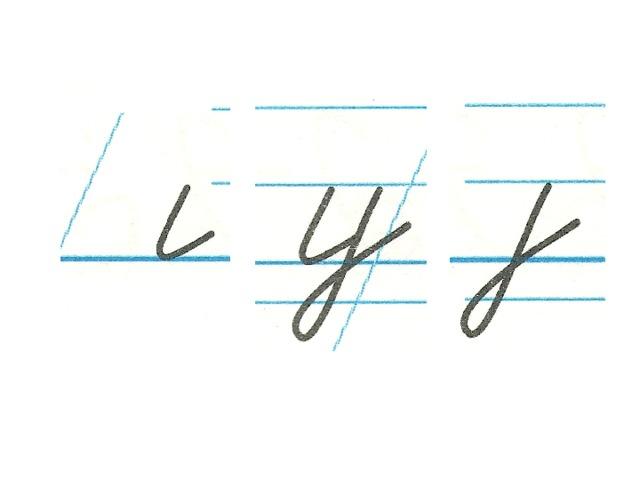 4. Физкультминутка Раз - подняться, потянуться.Два -  согнуться, разогнуться .Три -  в ладоши три хлопка.Головою три кивка.На четыре -  руки шире.Пять - руками помахать.Шесть - за парту тихо сесть. Повторение правил посадки при письме и правил письма5. работа в « Прописи» (с.38)* Упражнение «Пазлы»Распознайте и назовите элементы буквы т.(Изображаю элементы на доске, напоминаю последовательность его написания.  Учащиеся обводят элемент по контуру)*Показываю написания строчной буквы т- Быстрое целостное написание буквы- Медленное написание буквы с подробным объяснением*Письмо строчной буквы т- Обводка обратным концом ручки образца в тетради ( по направлению, указанному стрелкой);- письмо в воздухе;- письмо по контурным линиям;- самостоятельное письмо буквы;- самооценка .6. Упражнения на расслабление пальцев и кистей рук« Пальчики здороваются», « Музыканты»,  «Кольцо»,  « Гуси».- Чтение слоговКакие буквы нужно знать для их написания? Что ещё нужно знать? Каким соединением будем пользоваться при записи слогового слияния?- Запись слогов-слияний: та - , ту - , то - , ты - , ти – - Игра «Слово»Я показываю  слог та- , ту -, то- , ты -, ти -, дети придумывают слова, которые начинаются с показанного слога.- Чтение и письмо словРебята рассмотрите картинки в тетрадке. Прочитайте слова записанные печатными буквами (стол, стул).  Устно соотнесите рисунки со словами. Составьте предложение с начальным словом  « Это» ( Это – стул. Это – стол)- Самостоятельное письмо слов учащимися- Самооценка7. Закрепление изученного материала- Игра « Доскажите словечко»  По небесам оравою  Бредут мешки дырявые,  И бывает иногда:  Из мешков течёт вода.  Спрячемся получше От дырявой … (тучи). Быть должны всегда в порядке Твои школьные … ( тетрадки).- Какие звуки слышим в начале этих слов? Дайте им характеристику. Какой буквой обозначаются эти звуки?  Выберите элементы буквы т . 8. Подведение итогов урока - Что нового узнали на уроке?- Как называется буква, которую вы научились писать?-  Покажите размещение буквы т в алфавите.9. Рефлексия-  Оцените свою работу на уроке с помощью « волшебной линеечки». Если вы выполнили работу аккуратно, без исправлений, нарисуйте снежинку на линеечке вверху; если не совсем аккуратно, есть исправления – то в середине; если не старались – то на линеечке внизу.